Занятак № ______Тэма:  “Назоўнік як часціна мовы” .Мэты: 1) сістэматызаваць і паглыбляць веды вучняў па тэме «Нзоўнік»; 2) удасканальваць уменне адрозніваць разнастайныя лексіка-граматычныя групы назоўнікаў у тэкстах, выяўляць іх сэнсава-граматычную ролю, даваць поўную марфалагічную характарыстыку, правільна адбіраць назоўнікі пэўных тэматычных груп, выкарыстоўваючы іх сінанімічныя, антанімічныя, стылістычныя і экспрэсіўныя магчымасці для раскрыцця тэмы і асноўнай думкі ва ўласных выказваннях; 3) пашыраць слоўнікавы запас, развіваць звязнае маўленне, памяць і мысленне; ;) выхоўваць любоў і пашану до роднай мовы.Змест занятка:Актуалізацыя ведаўСёння мы будзем працавць па тэме «Назоўнік», успомнім марфалагічныя асаблівасці гэтай часціцы мовы, вызначым ролю ў сказе. Няхай кожны з вас падумае, ці заўсёды правільна ён ужывае назоўнікі ў маўленні. Каб успомніць, якая часціна мовы называецца назоўнікам, звернемся да загадкі:Спытай у мяне, хтоці што гэта – і дам я назвы ўсім прадметам.Гульня “Так ці не”Калі вы згодны з выказваннем,то хлопаем ў далоні, калі не згодны маўчыце, калі не ведаеце- паднімаеце руку.Назоўнік адказвае на пытанні хто? што?Назоўнік абазначае прымету прадмета.Назоўнікі змяняецца па родах. Назоўнікі змяняецца па ліках. Назоўнік “ дзеці” ўжыты ў адзіночным ліку. Назоўнік “ акуляры” мае форму адзіночнага ліку. Назоўнік “ гусь” мужчынскага роду. Скланенне – гэта змяненне назоўнікаў па пытаннях. Пры скланенні ў назоўнікаў змяняюцца прыстаўкі.Назоўнікі ў назоўным склоне ў сказе з’яўляюцца дзейнікамі.Давайце ўдакладнім нашыя веды. Складзем кластар “Назоўнік”: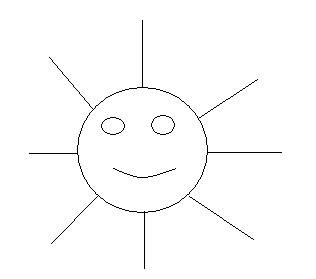 Абазначае прадметЗаданне 1.Прачытайце словы. Выпішыце назоўнікі.Фламастaр, пенал, чысцiня, капялюш, павук, Беларусь, воблака, пошта, блiшчаць, звiнець, пялёстак, асцярожны, джалiць, заўжды, булён, чаромха, нячутна, вулей, Рэспублiка Беларусь.АНП: хто? (жывыя істоты: чалавек, жывёлы) і што? ( усе астатнія прадметы)Заданне 2.Распазнайце адушаўлёныя і неадушаўлёныя назоўнікі. Адушаўлёныя падкрэсліце адной рыскай, а неадушаўлёныя – дзвюма. Зіма, студэнт, зубр, бяроза, мама, селянін, народ, слова, брат, мова, лёд, бацька, натоўп, качаня, вучань, настаўнік, подзвіг.уласныя  (уласцівы аднаму прадмету, пішуцца з вялікай літары)  ці агульныя (агульная назва аб’яднаных прадметаў)Заданне 3. Прачытайце. Выпішыце ўласныя імёны разам з іх агульнай назвай.1.Пеця і Коля сябруюць даўно.Любіце, дзеткі, сваю Радзіму.У бібліятэцы знаходзяцца творы Янкі Купалы і Якуба Коласа.Мінск- галоўны горад нашай краіны.М.б. адзіночнага ( 1 прадмет)  або множнага ліку( 2 і больш прадметаў)Заданне 4. Прачытайце верш. Выпішыце назоўнікі ў 2 слупкі па ліках.Рассыпаў снежаньскі світанакСрабрысты ін..й па з..млі.Сн..жынку па..кінуў ён на ганак,М..розам луж..ны зашклі.. .    М. ХведаровічЗаданне 5. Утвары форму адз. або мн. ліку (калі гэта магчыма)Малако-…х, цэгла- …х, цагліна-…, ложак-…, шкло-…х, золата-…х, санкі-…х, акуляры-…х, усмешкі-…, вочы-…, ланцужкі-…, абцугі(р.яз.- щипцы)-…х .5. Мае родЗаданне 6.Прачытайце словы. У назоўнікаў вызначце лік і род.Калiдор, лесвiца, вiдэлец, ручнiк, адказ, яблык, цыбуля, гарбуз, кватэра, ластаўка, дождж, дзверы, вокладка, талерка, дзяўчынка, учора, рукзак, сусед, сцюжа, ёсць, надвор'е, вераб'i , месца.У рускай і беларускай мове род некаторых назоўнікаў адрозніваеццаВусна падбяры да назоўнікаў прыметнікі.6.Змяняецца па склонахН.скл…. М.скл. (усяго іх 6)Заданне 7. Я называю пачатак прымаўкі, а вы павінны яе назваць і вызначыць склон слова-назвы птушкі.Змяніце сказ або ўтварыце словазлучэнне так, каб наш назоўнік стаў ў другім склоне.        Натапырыўся як…(верабей). Прыляцей да …        Насупіўся як…(індык).  Ійшоў за …        Сівы як…(голуб). Гняздо …         Галасісты як…(салавей).Слухалі …        Задзірлівы як…(певень). Далі зерне …         Трашчыць як…(сарока). Белабокую …         Стукае як…(дзяцел). Убачылі …          Шыпіць як...(гусак). Гусянаты з ….7.Мае скланенне (1,2,3. Усё як у рускай мове, + 2 скл. н.р. канчаткі –а,-е, -о)Заданне 8.Запішы назоўнікі ў тры слупкі, растлумач выбар.Птушка, морква, поле, заяц,вёска, неба, шчасце, дом, радасць, возера, краіна, ноч, карысць, рух, сенажаць, матыль.3. Самастойная працаСпішыце. Вызначце род, лік, склон назоўнікаў.Каля хаты (...) расла рабінка (…). На рабінцы (…) чырванелі гронкі (…) ягад (…). На рабінку (…) садзіліся птушкі (…). Рабінка (…) частавала  птушак (…) сакавітымі ягадамі (…).жаночымужчынскініякіяна, маяён, мойяно, маёМ.родЖ.родСабака, ветразь, яблык, медаль, шынель, пыл, боль, мазоль, нульГусь, вермішэль